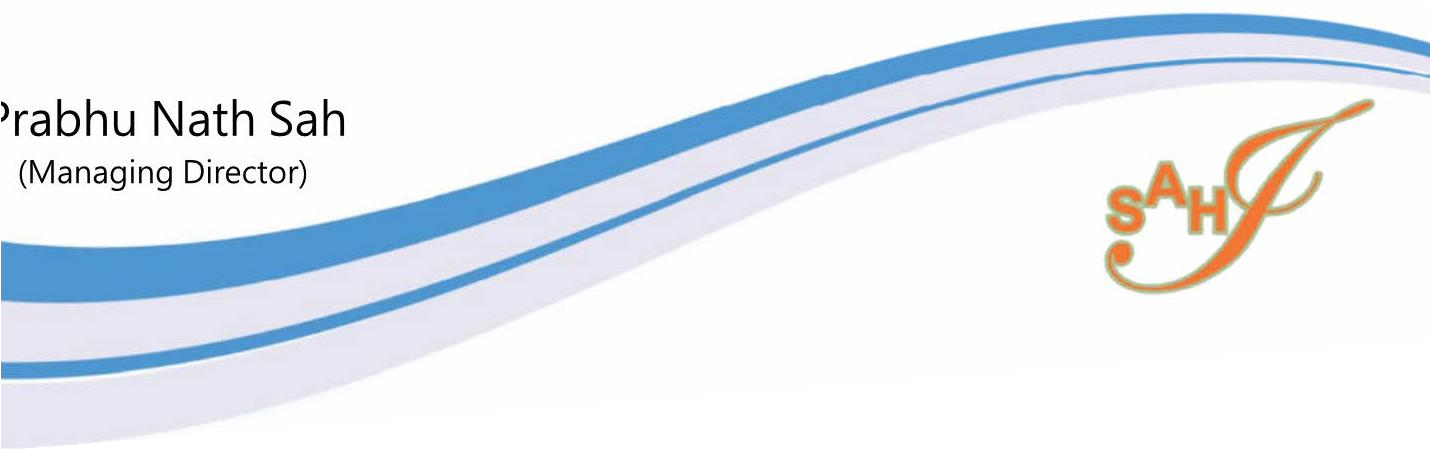 INSTRUCTION: (1) Fill up all Columns in capital letter.(2) Incomplete application will not be considered (3) Application once submitted will not be returned.(4)Company reserves the right to accept or reject this application without specifying the reasons.(5) Application must be accompanied by a bio-data, one photo copy of education & working exp. certificates and passport copy.(6) We do not have any sub agents.INSTRUCTION: (1) Fill up all Columns in capital letter.(2) Incomplete application will not be considered (3) Application once submitted will not be returned.(4)Company reserves the right to accept or reject this application without specifying the reasons.(5) Application must be accompanied by a bio-data, one photo copy of education & working exp. certificates and passport copy.(6) We do not have any sub agents.INSTRUCTION: (1) Fill up all Columns in capital letter.(2) Incomplete application will not be considered (3) Application once submitted will not be returned.(4)Company reserves the right to accept or reject this application without specifying the reasons.(5) Application must be accompanied by a bio-data, one photo copy of education & working exp. certificates and passport copy.(6) We do not have any sub agents.INSTRUCTION: (1) Fill up all Columns in capital letter.(2) Incomplete application will not be considered (3) Application once submitted will not be returned.(4)Company reserves the right to accept or reject this application without specifying the reasons.(5) Application must be accompanied by a bio-data, one photo copy of education & working exp. certificates and passport copy.(6) We do not have any sub agents.INSTRUCTION: (1) Fill up all Columns in capital letter.(2) Incomplete application will not be considered (3) Application once submitted will not be returned.(4)Company reserves the right to accept or reject this application without specifying the reasons.(5) Application must be accompanied by a bio-data, one photo copy of education & working exp. certificates and passport copy.(6) We do not have any sub agents.INSTRUCTION: (1) Fill up all Columns in capital letter.(2) Incomplete application will not be considered (3) Application once submitted will not be returned.(4)Company reserves the right to accept or reject this application without specifying the reasons.(5) Application must be accompanied by a bio-data, one photo copy of education & working exp. certificates and passport copy.(6) We do not have any sub agents.INSTRUCTION: (1) Fill up all Columns in capital letter.(2) Incomplete application will not be considered (3) Application once submitted will not be returned.(4)Company reserves the right to accept or reject this application without specifying the reasons.(5) Application must be accompanied by a bio-data, one photo copy of education & working exp. certificates and passport copy.(6) We do not have any sub agents.INSTRUCTION: (1) Fill up all Columns in capital letter.(2) Incomplete application will not be considered (3) Application once submitted will not be returned.(4)Company reserves the right to accept or reject this application without specifying the reasons.(5) Application must be accompanied by a bio-data, one photo copy of education & working exp. certificates and passport copy.(6) We do not have any sub agents.INSTRUCTION: (1) Fill up all Columns in capital letter.(2) Incomplete application will not be considered (3) Application once submitted will not be returned.(4)Company reserves the right to accept or reject this application without specifying the reasons.(5) Application must be accompanied by a bio-data, one photo copy of education & working exp. certificates and passport copy.(6) We do not have any sub agents.INSTRUCTION: (1) Fill up all Columns in capital letter.(2) Incomplete application will not be considered (3) Application once submitted will not be returned.(4)Company reserves the right to accept or reject this application without specifying the reasons.(5) Application must be accompanied by a bio-data, one photo copy of education & working exp. certificates and passport copy.(6) We do not have any sub agents.INSTRUCTION: (1) Fill up all Columns in capital letter.(2) Incomplete application will not be considered (3) Application once submitted will not be returned.(4)Company reserves the right to accept or reject this application without specifying the reasons.(5) Application must be accompanied by a bio-data, one photo copy of education & working exp. certificates and passport copy.(6) We do not have any sub agents.INSTRUCTION: (1) Fill up all Columns in capital letter.(2) Incomplete application will not be considered (3) Application once submitted will not be returned.(4)Company reserves the right to accept or reject this application without specifying the reasons.(5) Application must be accompanied by a bio-data, one photo copy of education & working exp. certificates and passport copy.(6) We do not have any sub agents.INSTRUCTION: (1) Fill up all Columns in capital letter.(2) Incomplete application will not be considered (3) Application once submitted will not be returned.(4)Company reserves the right to accept or reject this application without specifying the reasons.(5) Application must be accompanied by a bio-data, one photo copy of education & working exp. certificates and passport copy.(6) We do not have any sub agents.INSTRUCTION: (1) Fill up all Columns in capital letter.(2) Incomplete application will not be considered (3) Application once submitted will not be returned.(4)Company reserves the right to accept or reject this application without specifying the reasons.(5) Application must be accompanied by a bio-data, one photo copy of education & working exp. certificates and passport copy.(6) We do not have any sub agents.INSTRUCTION: (1) Fill up all Columns in capital letter.(2) Incomplete application will not be considered (3) Application once submitted will not be returned.(4)Company reserves the right to accept or reject this application without specifying the reasons.(5) Application must be accompanied by a bio-data, one photo copy of education & working exp. certificates and passport copy.(6) We do not have any sub agents.INSTRUCTION: (1) Fill up all Columns in capital letter.(2) Incomplete application will not be considered (3) Application once submitted will not be returned.(4)Company reserves the right to accept or reject this application without specifying the reasons.(5) Application must be accompanied by a bio-data, one photo copy of education & working exp. certificates and passport copy.(6) We do not have any sub agents.INSTRUCTION: (1) Fill up all Columns in capital letter.(2) Incomplete application will not be considered (3) Application once submitted will not be returned.(4)Company reserves the right to accept or reject this application without specifying the reasons.(5) Application must be accompanied by a bio-data, one photo copy of education & working exp. certificates and passport copy.(6) We do not have any sub agents.Position applied forPosition applied forPosition applied forPosition applied forPosition applied forPosition applied forPosition applied forPosition applied forPosition applied forPosition applied forPosition applied forPosition applied forPosition applied forPosition applied forPosition applied forPosition applied forPosition applied forName as in PassportName as in PassportName as in PassportName as in PassportName as in PassportName as in PassportName as in PassportName as in PassportName as in PassportName as in PassportName as in PassportName as in PassportName as in PassportName as in PassportName as in PassportName as in PassportName as in PassportPassport NoPassport NoPassport NoPassport NoPassport NoDate of ExpiryDate of ExpiryDate of ExpiryDate of ExpiryDate of ExpiryDate of ExpiryDate of ExpiryPlace of IssuePlace of IssuePlace of IssuePlace of IssuePlace of IssueAgeDate of BirthDate of BirthPlace of BirthPlace of BirthSexNationalityNationalityNationalityReligionReligionHeight in feetHeight in feetHeight in feetHeight in feetWeight in Kgs.Weight in Kgs.Present AddressTelephone NoPresent AddressTelephone NoPresent AddressTelephone NoPresent AddressTelephone NoPresent AddressTelephone NoPresent AddressTelephone NoPresent AddressTelephone NoPresent AddressTelephone NoPresent AddressTelephone NoPresent AddressTelephone NoPresent AddressTelephone NoPresent AddressTelephone NoPresent AddressTelephone NoPresent AddressTelephone NoPresent AddressTelephone NoPresent AddressTelephone NoEducational QualiﬁcationsEducational QualiﬁcationsInstitution UniversityInstitution UniversityYear of	MarksPassing	%Year of	MarksPassing	%Year of	MarksPassing	%Languages KnowLanguages KnowSpeakSpeakSpeakReadWriteWriteUnderstandEducational QualiﬁcationsEducational QualiﬁcationsInstitution UniversityInstitution UniversityYear of	MarksPassing	%Year of	MarksPassing	%Year of	MarksPassing	%Name of EmployerPeriod From toNature of work HandledPosition HeldSalary DrawnReason for LeavingREMARKSOffice: 1/1B, Hetram House , Bharat Nagar, New Friends Colony, Near Mata Mandir, New Delhi – 110025 Phone No.: 011-41070755, Mobile – 8800368802 , 8860399604,E-mail – sahinternational07@gmail.com,Website – www.sahinternational.org